Director of District Support ServicesBoard Report - October 2023Submitted by Katrina RechtinDirector of Pupil PersonnelBISD Total Enrollment Preschool - 12th Grade: 6002023-24 BISD Enrollment Summary Impact of HB 563District Assessment Coordinator The School Report Card data has been verified and public release will be November 1st. The fall MAP results can be found HERE.The District Assessment Calendar can be accessed HERE. This will be updated throughout the year as specific dates are released. Preliminary Brigance Data can be accessed HERE.  Seniors took the ACT during the week of October 9th.  Ms. McDougall did a great job of scheduling and facilitating the assessment.  Individual student KSA and MAP student profile reports will be distributed with report cards this week.  Ms. Teegarden and I are working on a Screencastify to provide information to parents about reading/understanding MAP reports. Quality Control Day to review state assessment data was on October 17th.  The results will be public on November 1st.  FRC/YSC District Contact Grandview Elementary and Bellevue High School reports can be accessed HERE. Rob Sanders and I collaborated with Dave Pelgen to start the TIGERS Read Program.  15 high school students go to Grandview every Friday to meet with 2nd grade students.  During this time they work on a variety of things like reading, writing, and working on site words. The relationships that have already been created between the GES students and BHS students are amazing.  Both sets of students are so excited on the days they get to meet and collaborate.  I have included pictures of the first two week below: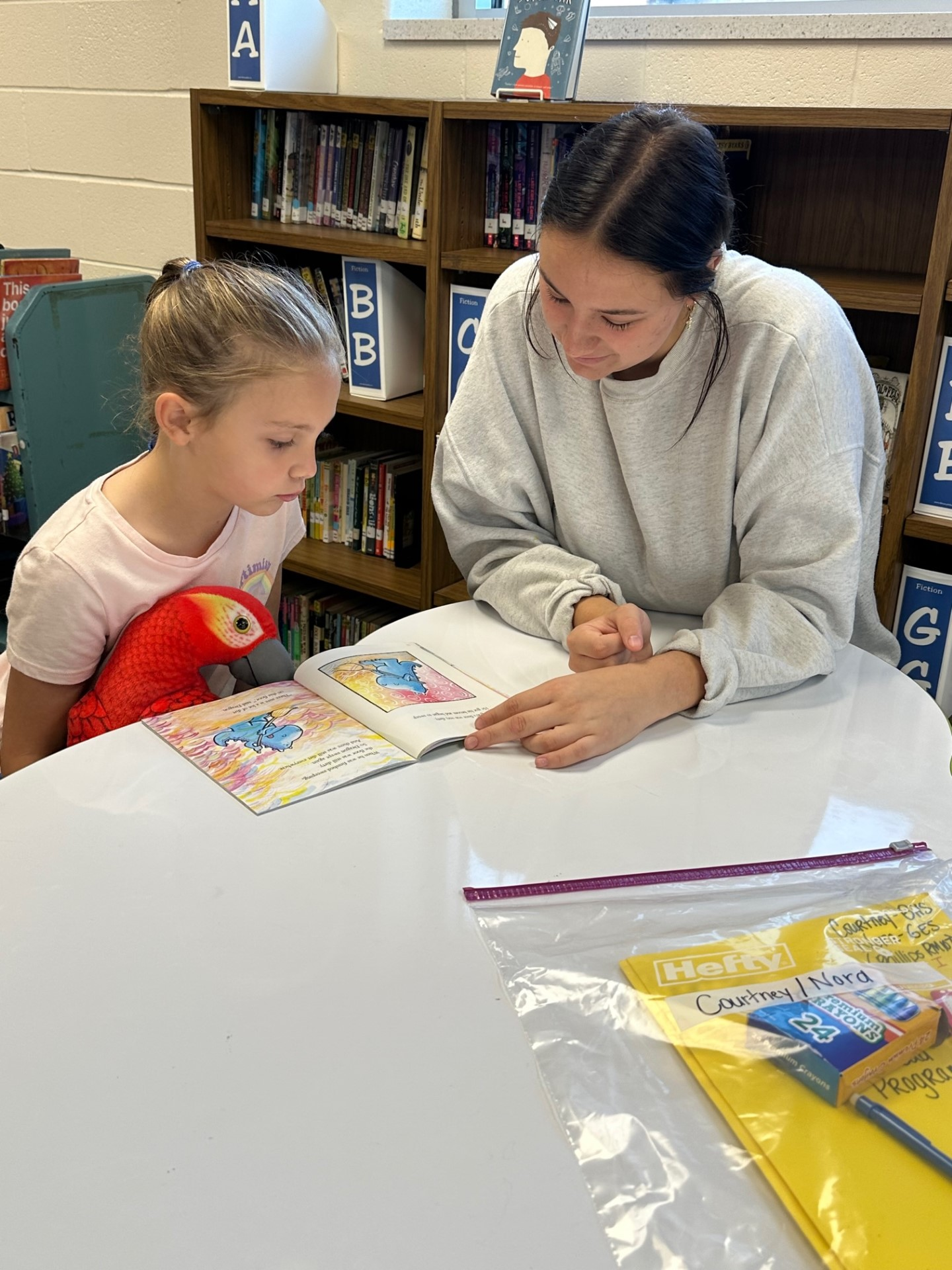 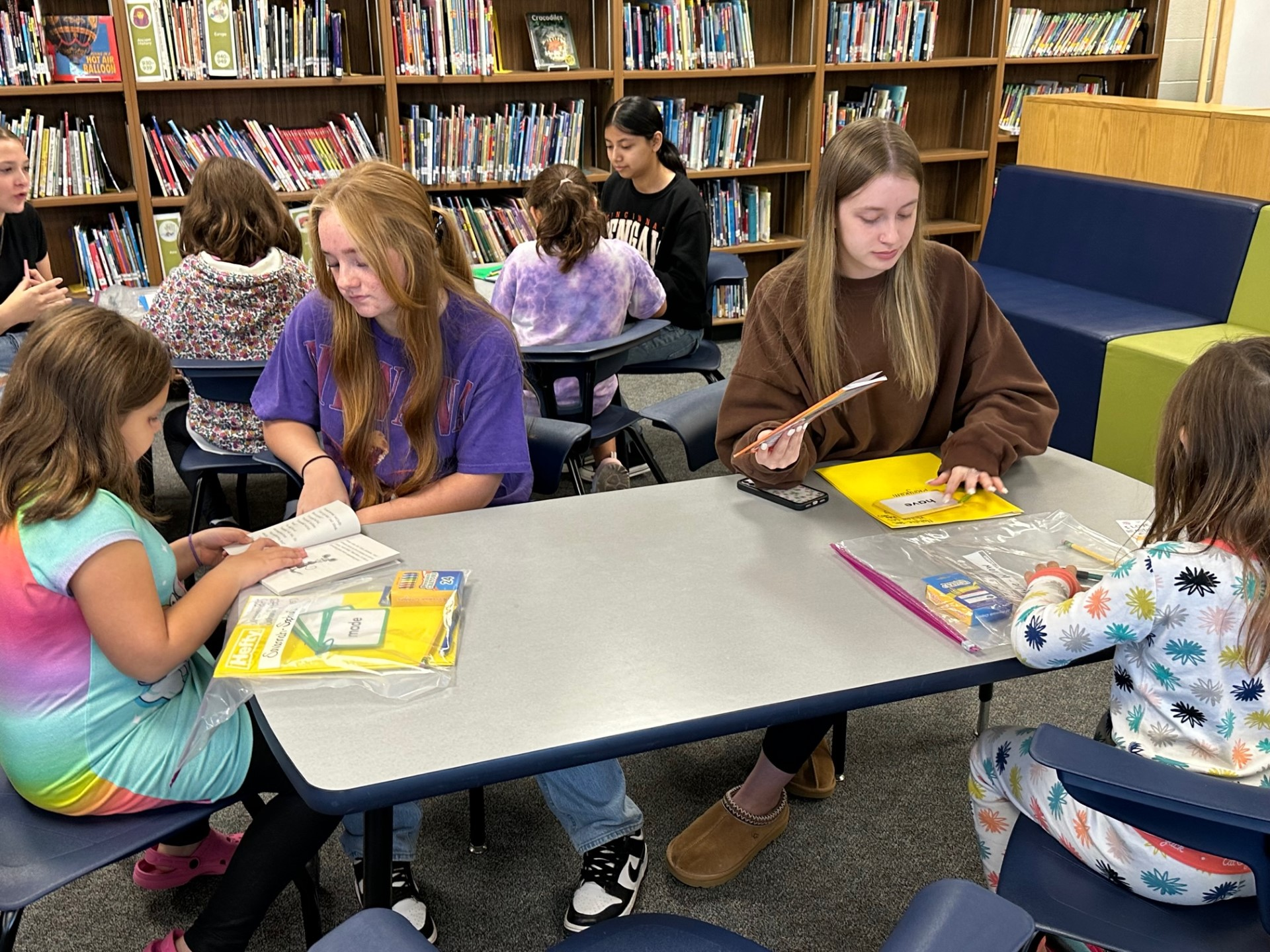 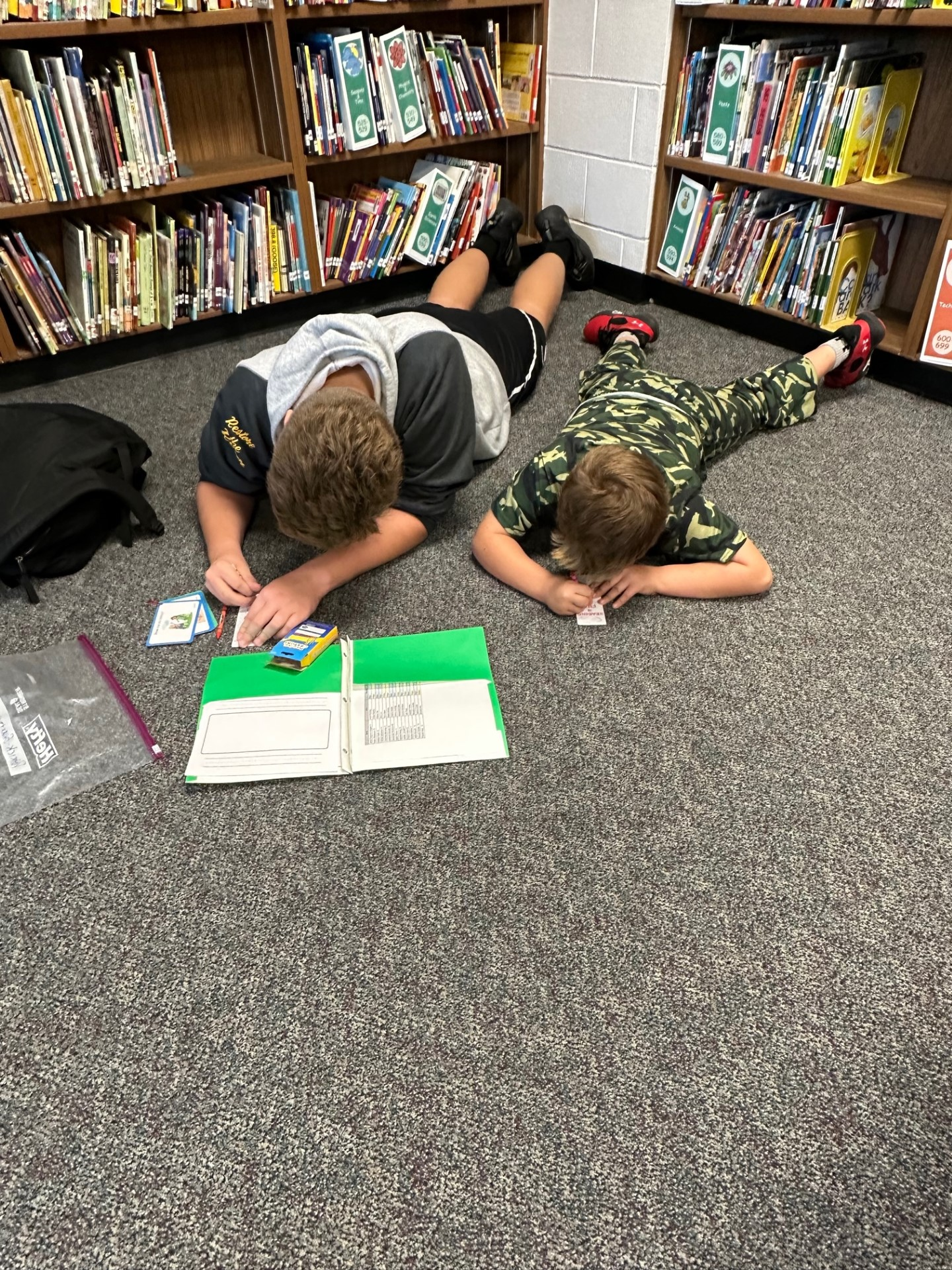 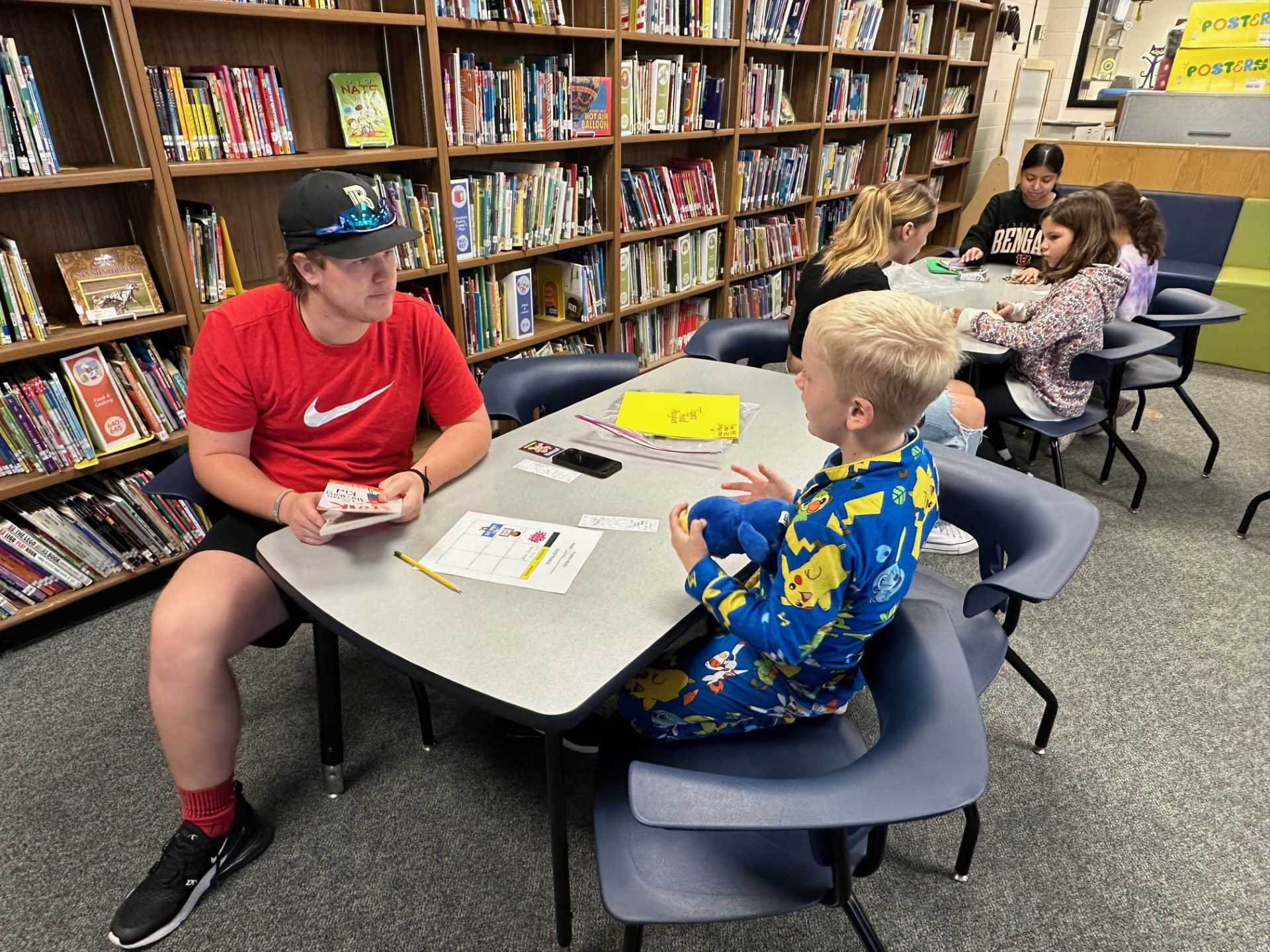 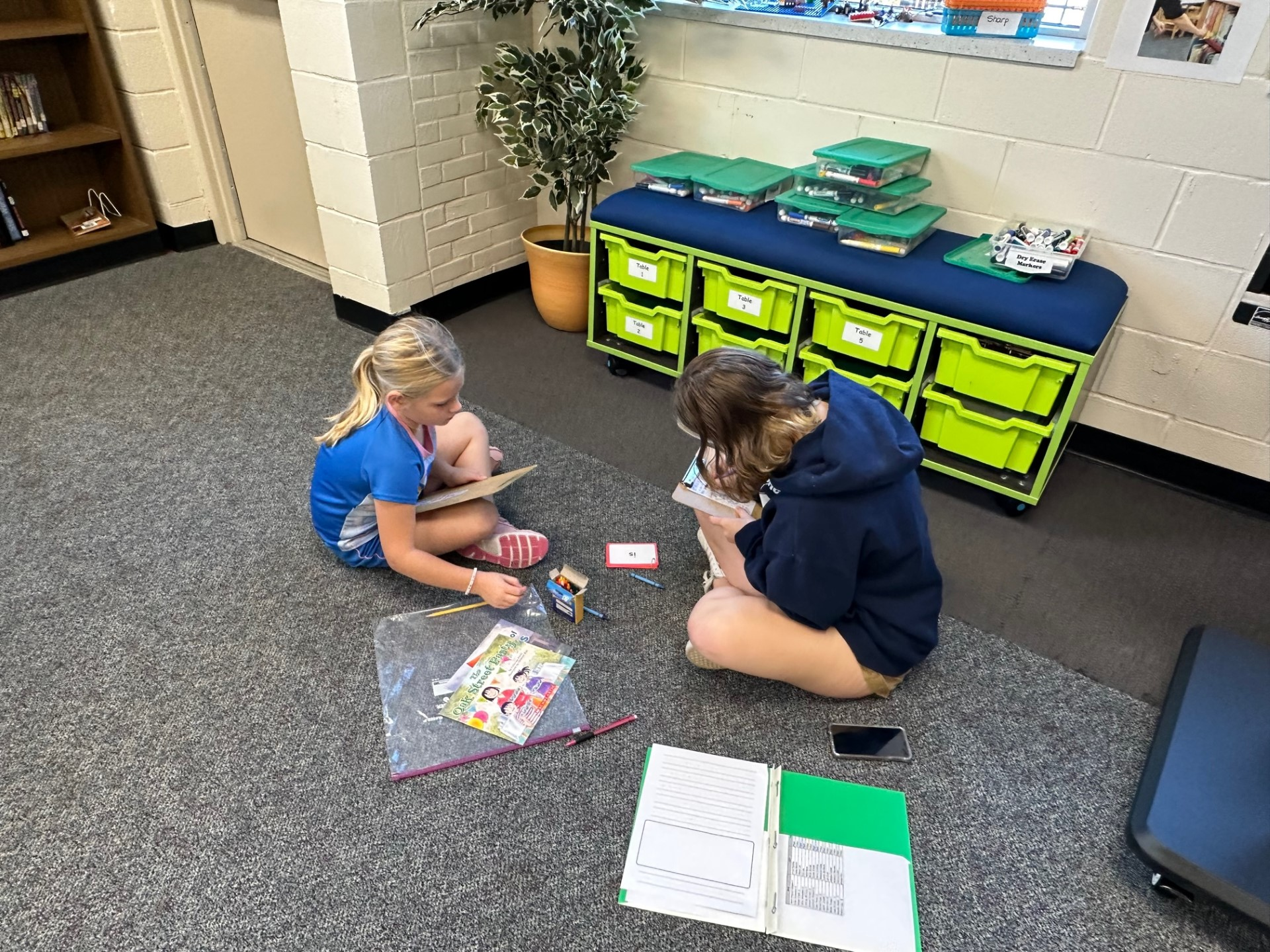 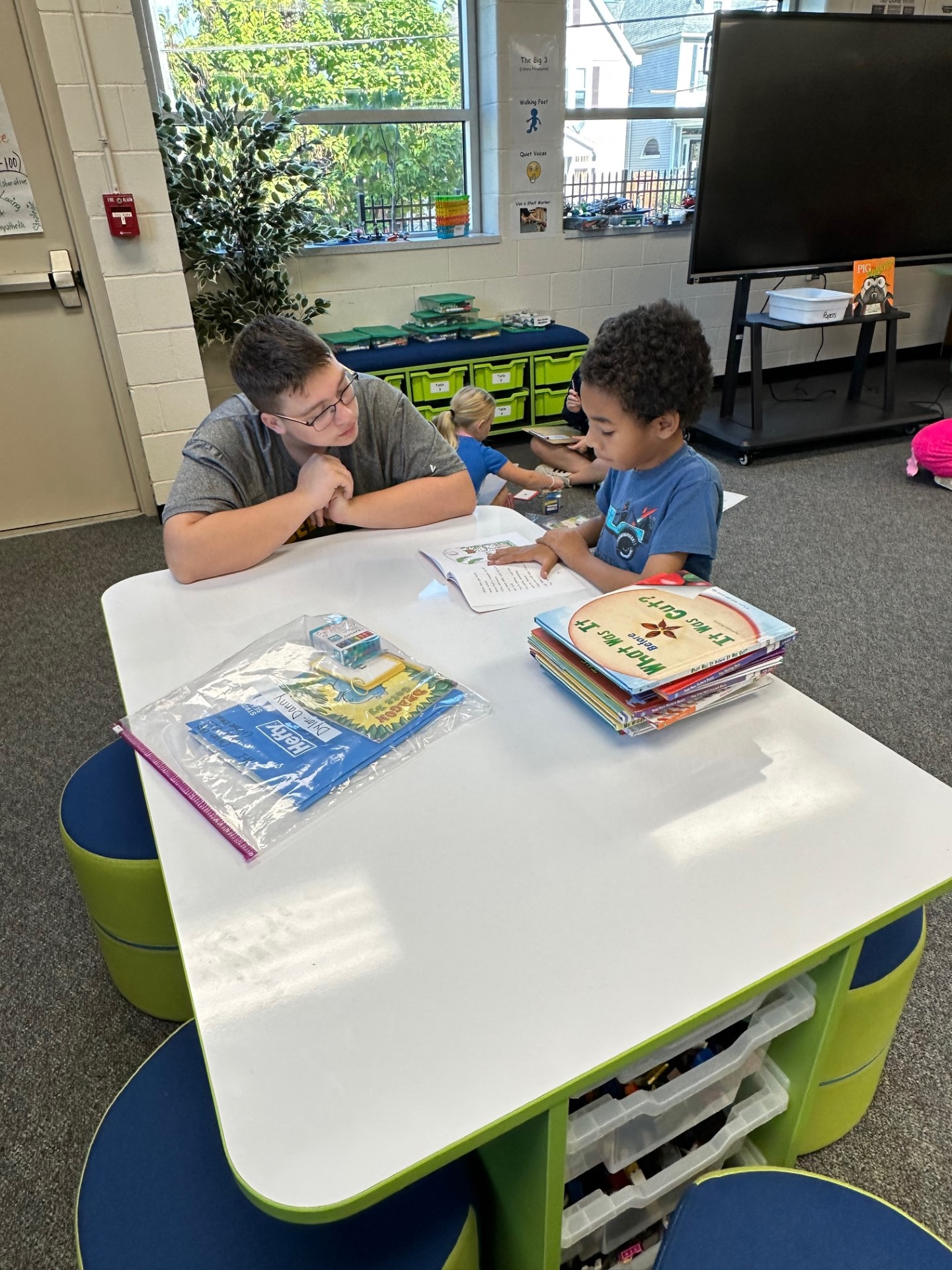 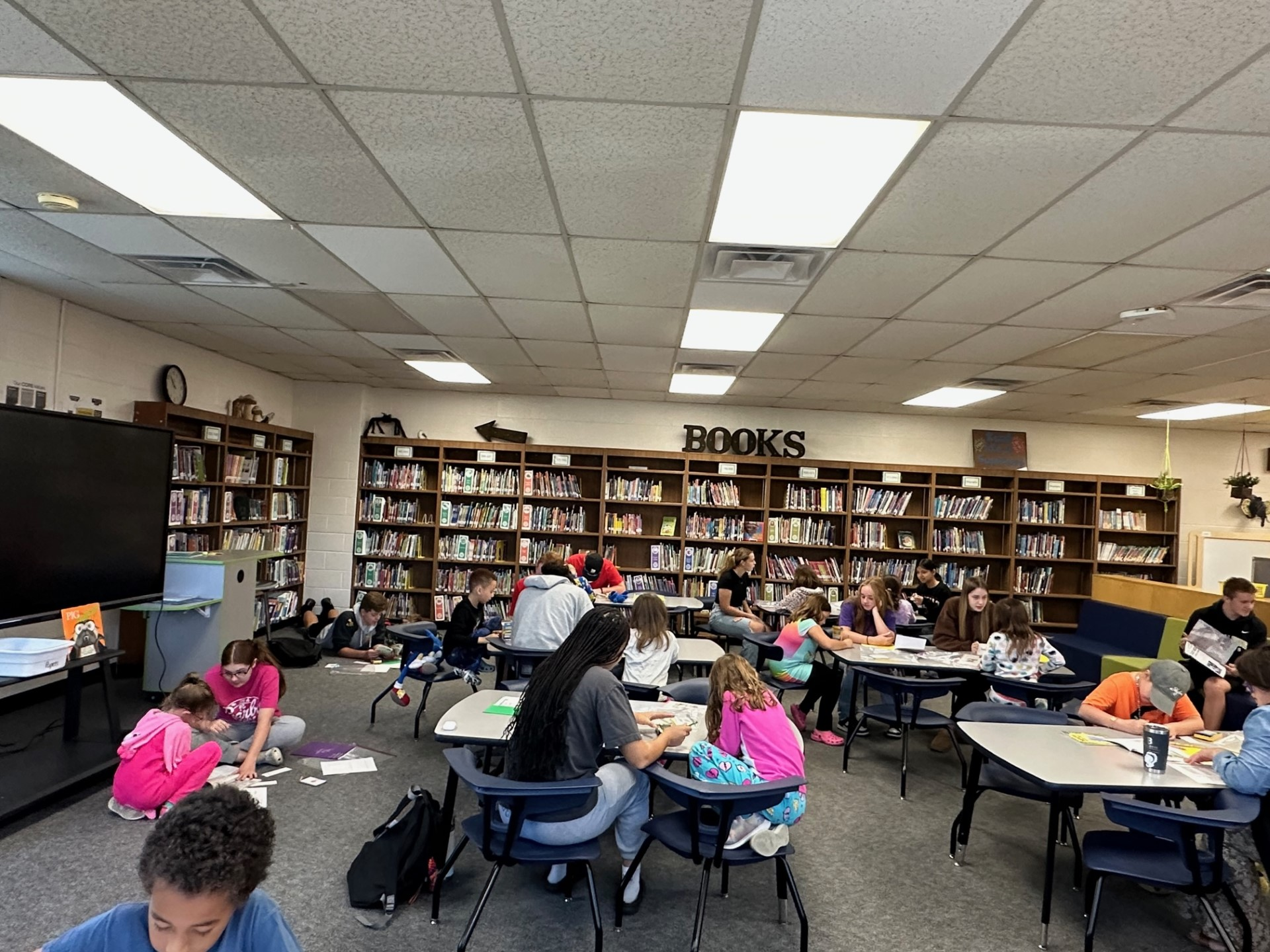 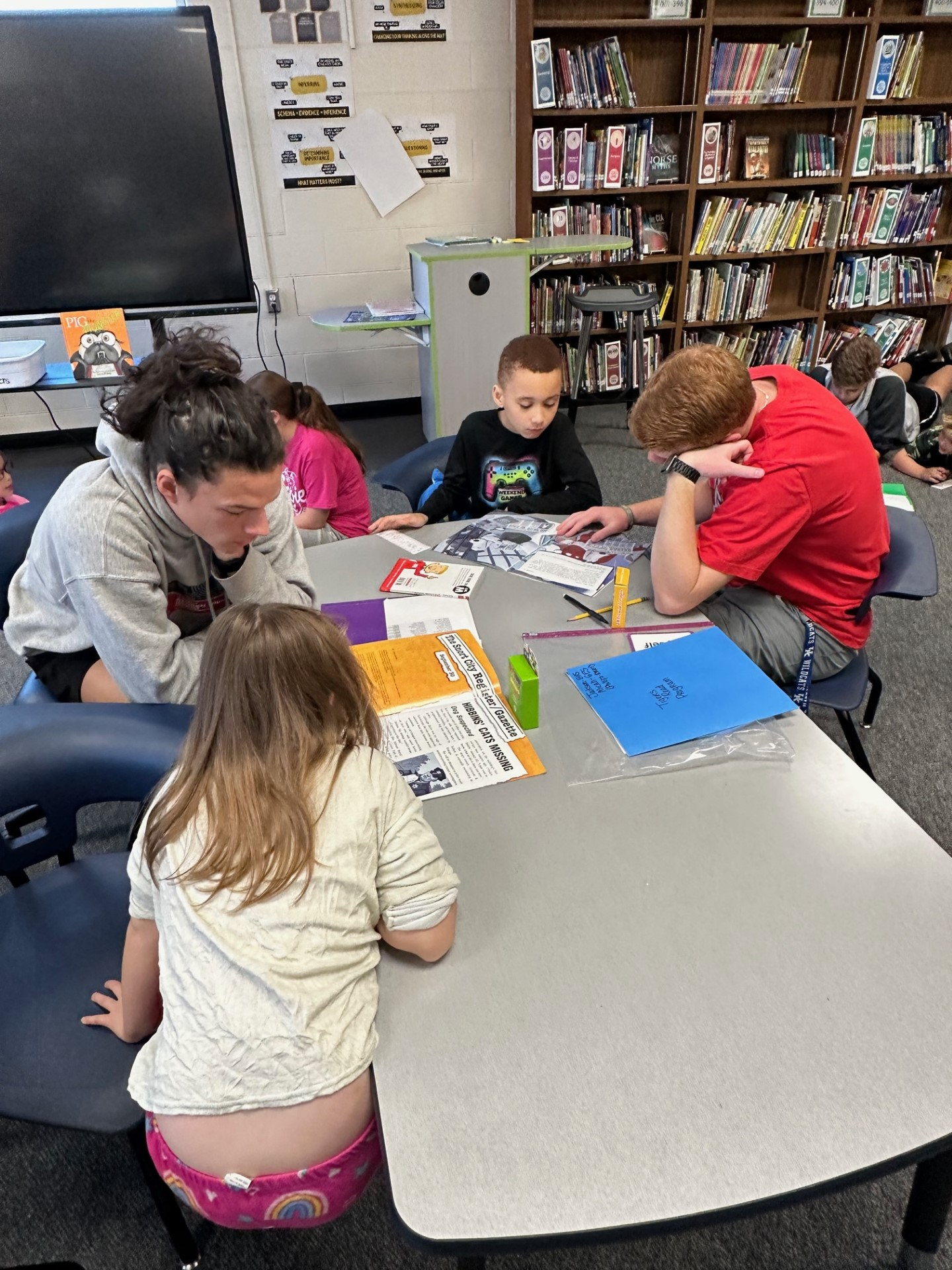 BISD 2023-24 Enrollment Information(Numbers pulled from Infinite Campus on October 17, 2023)BISD 2023-24 Enrollment Information(Numbers pulled from Infinite Campus on October 17, 2023)BISD 2023-24 Enrollment Information(Numbers pulled from Infinite Campus on October 17, 2023)BISD 2023-24 Enrollment Information(Numbers pulled from Infinite Campus on October 17, 2023)GESGESBMS/BHSBMS/BHSPreschool53635K42728130842241948338106242911565341262Total 267Total333MonthGrandview ElementaryBellevue High School District End of 22-23 School Year283356639August 2023267325592September 2023266330596October 2023267333600BISD Attendance BISD Attendance BISD Attendance GESBMS/BHSAugust (8/16-8/31)96.03%95.82%September (9/1 - 9/30)96.22%94.44%October (10/1-10/17)96.32%93.68%August 16th - October 17th 96.22%94.65%District Attendance Percentage - August 16, 2023 - October 17, 2023 - 95.15% District Attendance Percentage - August 16, 2023 - October 17, 2023 - 95.15% District Attendance Percentage - August 16, 2023 - October 17, 2023 - 95.15% BISD Attendance Comparison 22-23/23-24(Start of school through October 17th)BISD Attendance Comparison 22-23/23-24(Start of school through October 17th)BISD Attendance Comparison 22-23/23-24(Start of school through October 17th)BISD Attendance Comparison 22-23/23-24(Start of school through October 17th)22-2323-24ChangeGES95.47%96.22%+.75%BMHS93.45%94.65%+1.2%DISTRICT 94.11%95.26%+1.15%School YearNumber of Out of District Students20-2111121-2212222-2313923-24156